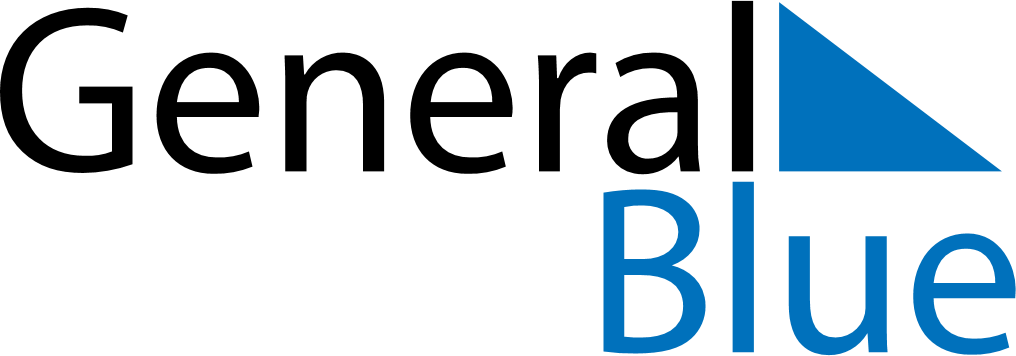 July 2030July 2030July 2030UruguayUruguaySundayMondayTuesdayWednesdayThursdayFridaySaturday1234567891011121314151617181920Constitution Day2122232425262728293031